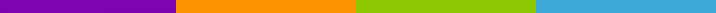 世界一大きな授業2015　参加証明書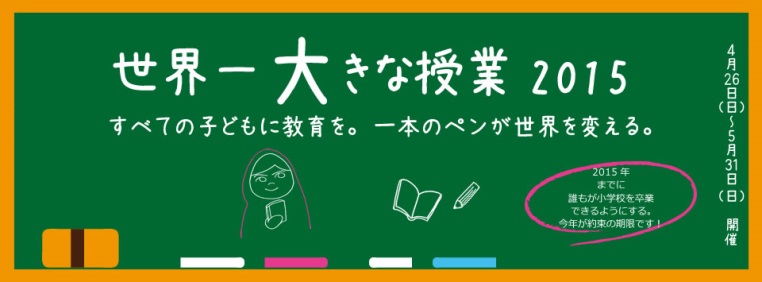 You took part in The World’s Biggest Lesson！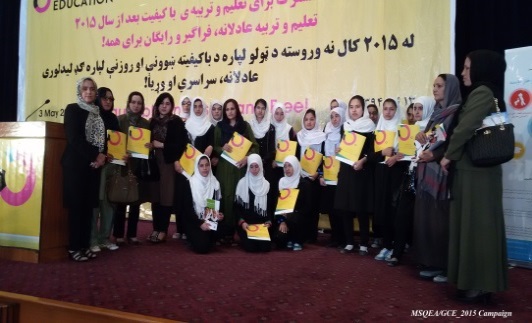 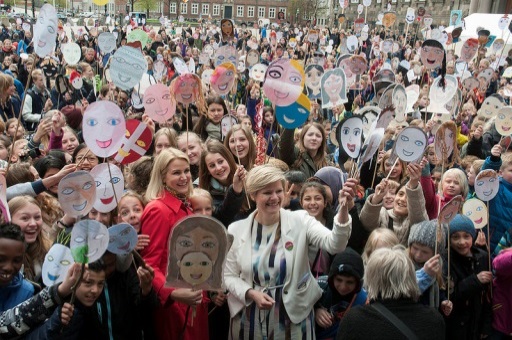 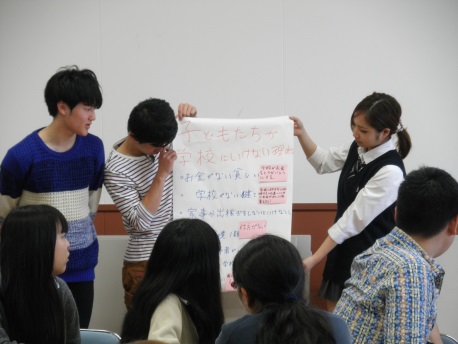 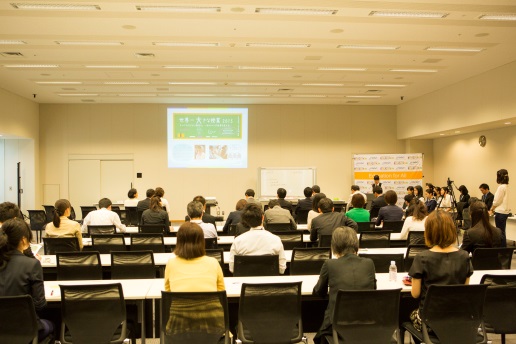 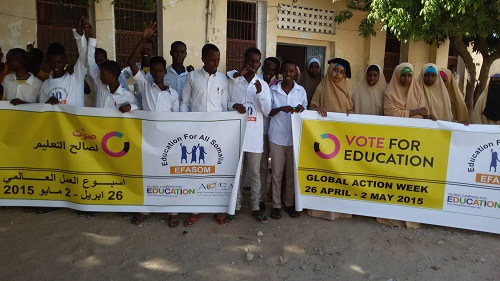 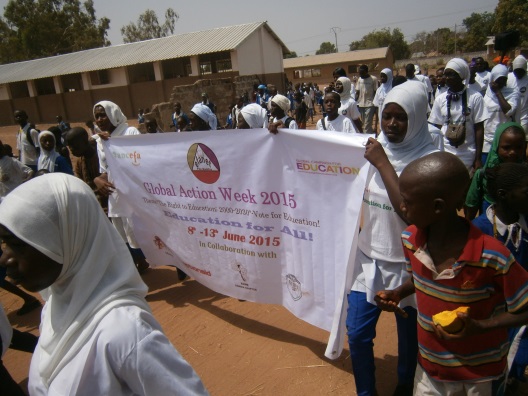 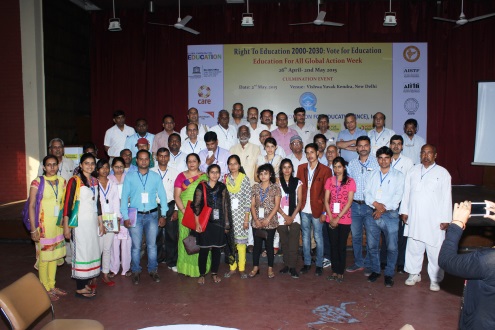 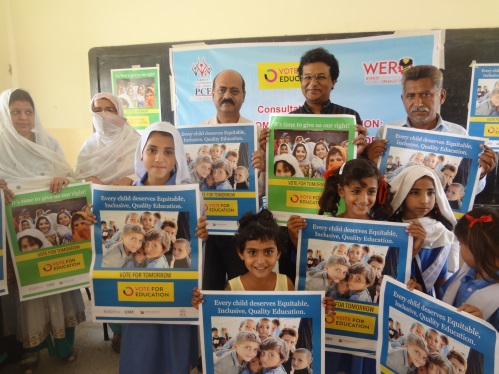 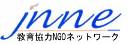 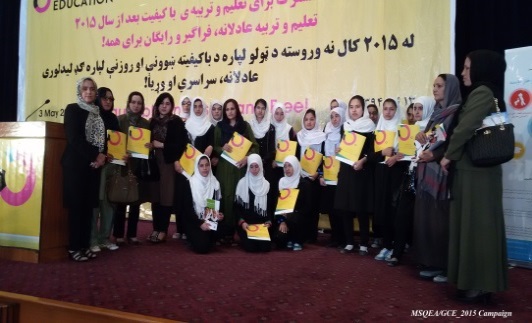 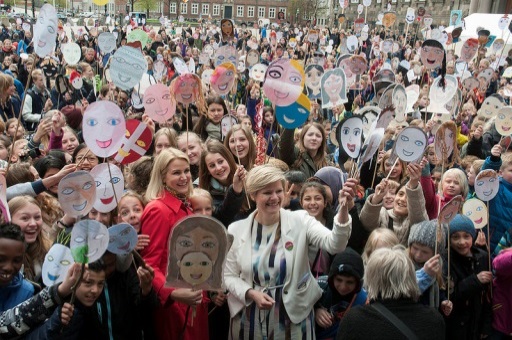 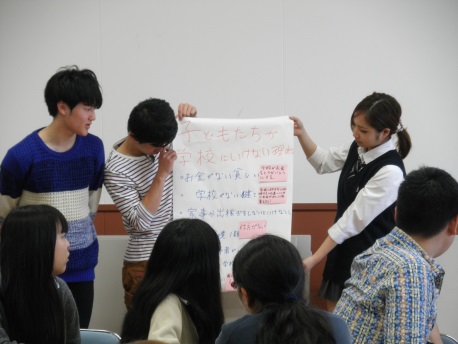 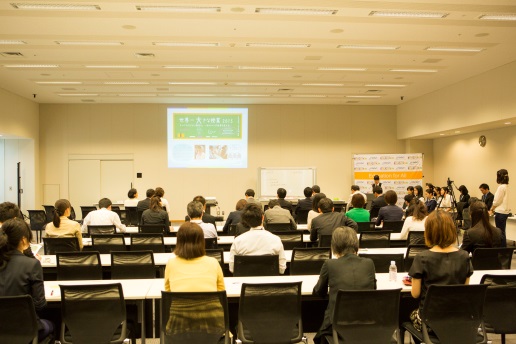 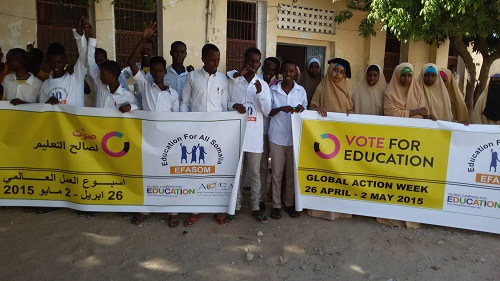 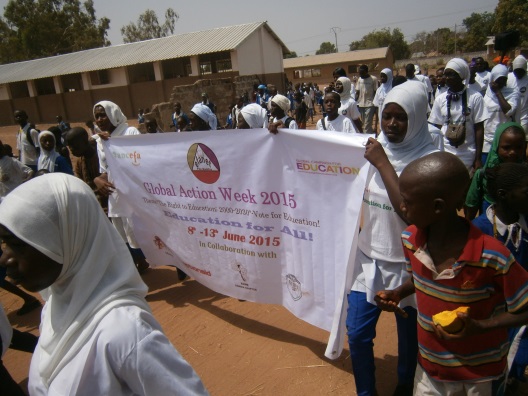 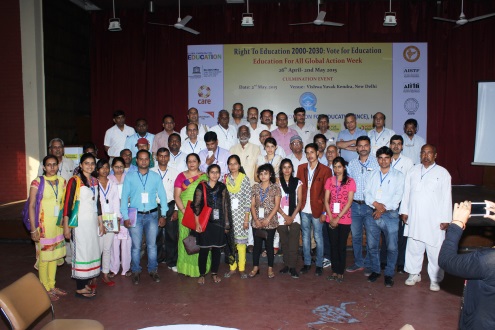 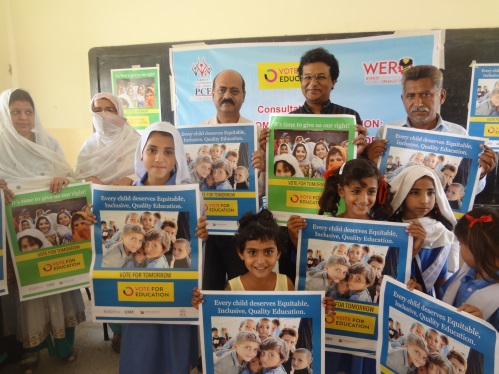 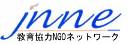 